PielikumsArāji, Staiceles pagasts, kadastra apzīmējums 6637 003 0086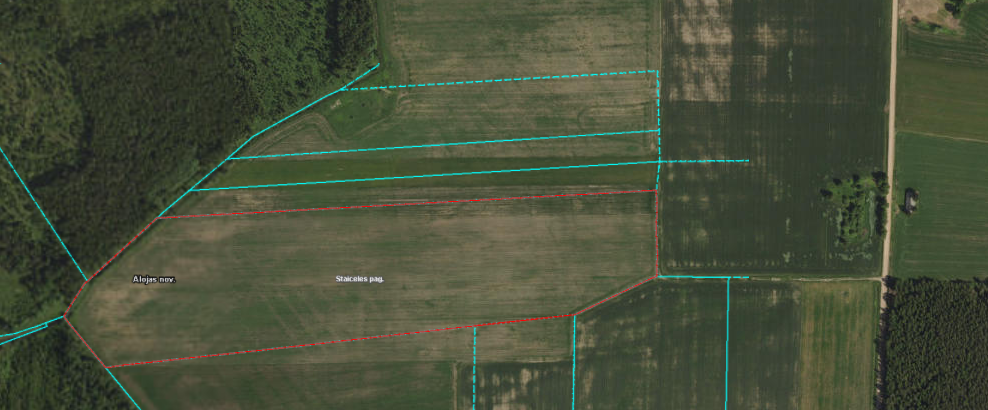 Iznomājamā zemes vienība